KRITÉRIA HODNOCENÍ PRAKTICKÉ MATURITNÍ ZKOUŠKY Z ODBORNÝCH PŘEDMĚTŮObor vzdělání:	EKONOMIKA A PODNIKÁNÍ	Školní rok:	2021/2022Kód:			63-41-M/01Zaměření:		Bezpečnost a právoU tvorby firemní identity se přihlíží především ke splnění těchto úkolů: název  identifikace firmy, vytvoření loga, vize a sloganu firmy. Hodnotí se kreativita, formální a obsahová stránka zadání.Při tvorbě společenské odpovědnosti firmy se hodnotí kreativita, věcná a obsahová stránka zadaného úkolu.Při výpočtu mezd a sestavení zúčtovací a výplatní listiny bude hodnocen postup výpočtu a správnost vypočtené mzdy.Personální management je hodnocen na základě splnění těchto úkolů: tvorba inzerátu – obsahové náležitosti, forma a pracovní smlouva, mzdový výměr – povinné náležitosti, obsahová stránka.Úkol týkající se obchodních písemností – objednávka a faktura je považován za splněný, pokud žáci dodrží normu ČSN 01 6910, obě písemnosti boudou mít povinné náležitosti a budou formálně a obsahově správně.V analýze bodu zvratu je hodnocena správnost výpočtu a grafické znázornění bodu zvratu, výpočet prodejní ceny a výpočet zisku nebo ztráty při různých prodejních cenách.V rámci tvorby dokumentace z oblasti BOZP je hodnocena formální a obsahová správnost vytvořené dokumentace, jakož i platnost uvedené legislativy.U obou dokumentů z oblasti GDPR je hodnocen obsahový soulad se zněním platných právních předpisů v této oblasti, dále grafické a formální zpracování.Při vyplňování cestovního příkazu se bude hodnotit správnost vyplnění a jednotlivé výpočty cestovních náhrad.Při výpočtu odpisů se hodnotí postup a správné výpočty jednotlivých odpisů za dané období.Otázky jsou hodnoceny body v rozmezí od 1 do 10 bodů, přičemž maximální počet bodů je 90.Celkové hodnocení pak vychází z následující tabulky:BODOVÉ HODNOCENÍ JEDNOTLIVÝCH PŘÍKLADŮ V Mostě dne 1. 9. 2021                                         		        Ing. Lucie Machuldová                                                                                        	                ředitelka školy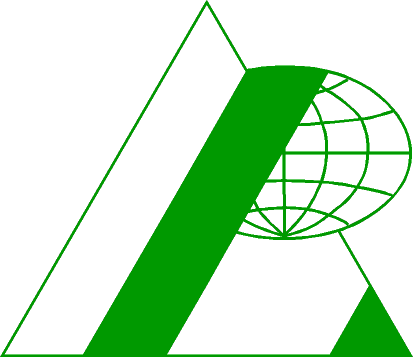 Střední  ODBORNÁ  ŠKOLA  pODNIKATELSKá, s. r. o.Most, Topolová 584, PSČ 434 47BODOVÉ ROZPĚTÍPROSPĚCH90 - 82 bodůvýborný81 - 73 bodůchvalitebný72 - 64 bodů dobrý63 - 55 bodůdostatečný54 - 0 bodůnedostatečnýÚLOHA Č.MAXIMÁLNÍ POČET BODŮ1název firmy a identifikace1logo4slogan3vize32CSR53mzdy - 2 body za zaměstnance104inzerát55pracovní smlouva5mzdový výměr36záznam o školení zaměstnanců3záznam o úrazu27zásady ochrany osobních údajů3informovaný souhlas28objednávka59faktura510analýza bodu zvratufixní náklady1variabilní náklady na jeden výrobek1prodejní cena2bod zvratu – výpočet2bod zvratu – grafické znázornění5velikost ztráty a zisku2varianty prodejní ceny311cestovní příkaz512daňové odpisyrovnoměrné odpisy5zrychlené odpisy5CELKEM BODŮCELKEM BODŮ90